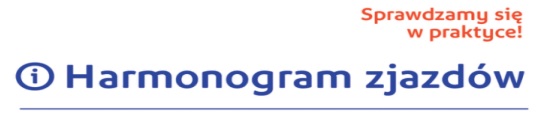 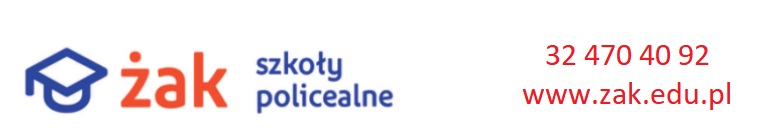 ZjazdDzień tygodniaDzień tygodniaDzień tygodniaUwagiPiątekSobotaNiedziela103 lutego 202304 lutego 202305 lutego 2023210 lutego 202311 lutego 202312 lutego 2023317 lutego 202318 lutego 202319 lutego 2023424 lutego 202325 lutego 202326 lutego 2023503 marca 202304 marca 202305 marca 2023610 marca 202311 marca 202312 marca 2023717 marca 202318 marca 202319 marca 2023 824 marca 202325 marca 202326 marca 2023914 kwietnia 202315 kwietnia 202316 kwietnia 20231021 kwietnia 202322 kwietnia 202323 kwietnia 20231105 maja 202306 maja 202307 maja 20231212 maja 202313 maja 202314 maja 20231319 maja 202320 maja 202321 maja 20231402 czerwca 202303 czerwca 202304 czerwca 20231509 czerwca 202310 czerwca 202311 czerwca 2023 1616 czerwca 202317 czerwca 202318 czerwca 2023